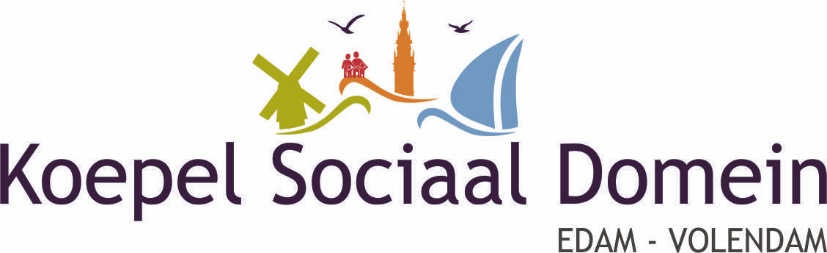 Volendam, 10 juni 2021College van Burgemeester en Wethouders van de gemeente Edam-VolendamPostbus 1801130 AD  VolendamT.a.v. mevr. Veerman-Schouten, beleidsmedewerker Ontwikkeling & ProjectenCC: mevr. T. Bouchier, beleidsmedewerker Ontwikkeling & ProjectenBetreft: gevraagd advies inzake verlenging van de tijdelijke beleidsregels Tijdelijke  Ondersteuning Noodzakelijke Kosten 2021 (TONK) in het derde kwartaal van 2021.Geachte mevr. Veerman-Schouten,Na het polsen van de vertegenwoordigers van de onderliggende adviesraden geeft de KSD te kennen dat de huidige beleidsregels, op basis van het in de eerste helft van 2021 geringe aantal behandelde gevallen, zonder aanpassingen kunnen worden verlengd tot 1 oktober 2021.De KSD gaat er van uit u met dit antwoord van dienst te zijn geweest.Met vriendelijke groeten namens de KSD,Drs. J.H.C.M. Tol, voorzitter						C.H.M. Schilder, secretaris